Gazetka promocyjna Tesco - czyli sposób na tani styczeń!Rozpoczął się styczeń - szukasz okazji na tanie zakupy w okresie poświątecznym, a w czasie zbliżającego się karnawału? Żaden problem - wszakże wszystkim osobom zamieszkałym w miastach, szczególnie tych większych - znane doskonale są hipermarkety i oferowane przez nie rozwiązania - przykładowo, Tesco, ale również inne. Jak jednak nadążyć za zmieniającą się ofertą przecen i promocji? Jest rozwiązanie - gazetka promocyjna Tesco.Czym jest gazetka promocyjna Tesco?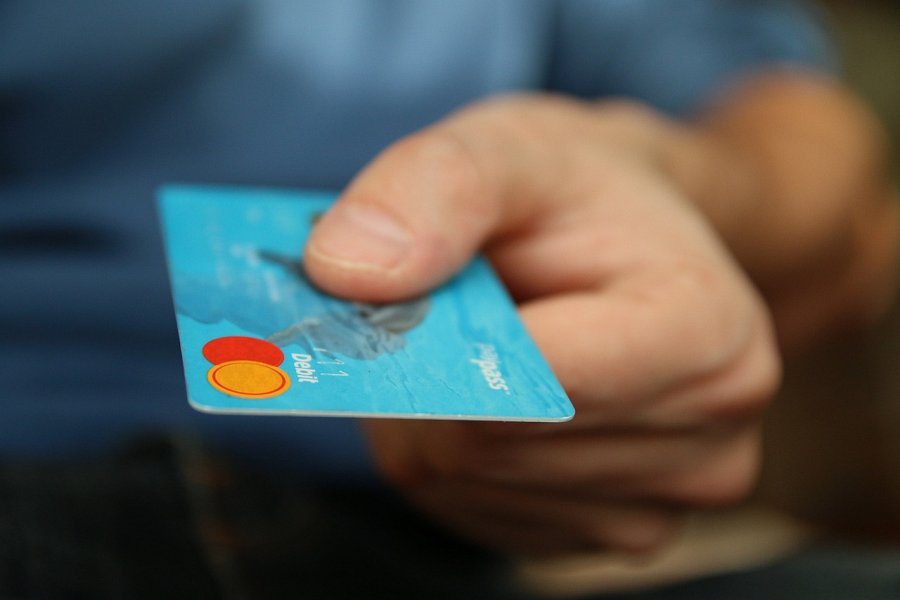 To wydawane często, ulotne wydawnictwo, które ma za celu poinformować klientów o tym, co w danym okresie ów hipermarket, a w niektórych miejscach jeszcze supermarket - ma do zaoferowania. Możemy być pewni jednak, że w każdym z wydań gazetki promocyjnej Tesco Brytyjczyk znajdzie dla nas coś, co będzie odpowiednie i spełniało nasze właśnie oczekiwania.Dlatego też nie ma co zwlekać - zapraszamy serdecznie do przeglądania gazetki - oczywiście nie chodzi tutaj zawsze o wnikliwą lekturę - ale o szybkie przejrzenie pod kątem tego, co w danym miesiącu lub tygodniu jest dla nas samych najbardziej atrakcyjne w ofercie Tesco.Jaki zatem wniosek?Do tego celu właśnie - i nie ma co do tego żadnych wątpliwości - gazetka promocyjna Tesco nadaje się znakomicie - w szczególności, jeśli jest wydawana nie w formacie papierowym, ale internetowym - do przeglądania którego zapraszamy wręcz podwójnie!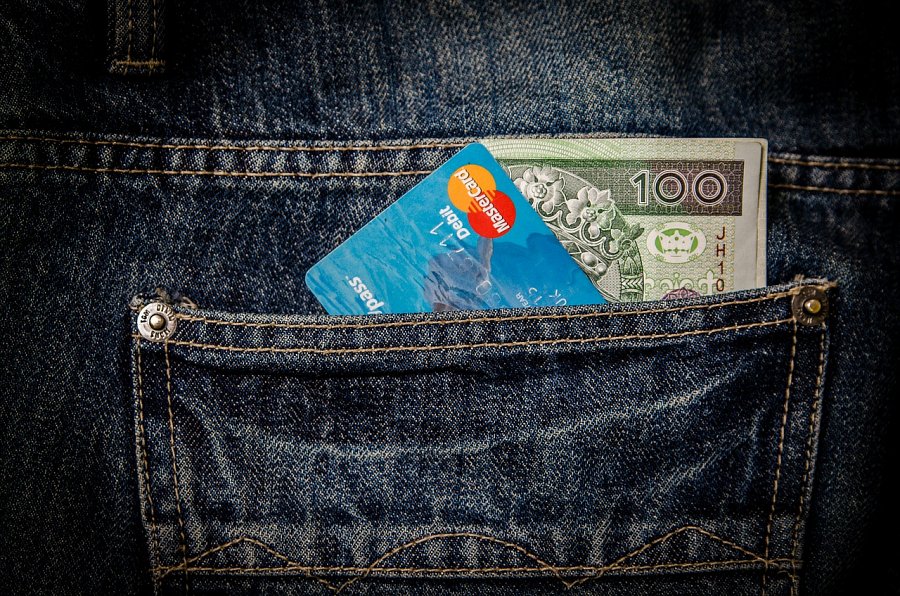 Ma ono wiele zalet - dla Klienta jedną z najważniejszych będzie zapewne wygoda związana z możliwością przeglądania np. na smartfonach!